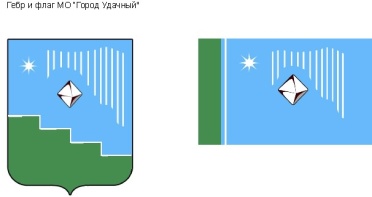 Российская Федерация (Россия)Республика Саха (Якутия)Муниципальное образование «Город Удачный»Городской Совет депутатовIV созывVI СЕССИЯРЕШЕНИЕ28 февраля 2018 года                                                                                                            №6-1Об утверждении Плана нормотворческой деятельности городского Совета депутатов МО «Город Удачный» на 2018 год Заслушав и обсудив информацию главного специалиста, ответственного секретаря городского Совета депутатов Полиной С.В., городской Совет депутатов решил:Утвердить План нормотворческой деятельности городского Совета депутатов МО «Город Удачный» на 2018 год (прилагается). Депутатским комиссиям принять утвержденный план нормотворческой деятельности городского Совета депутатов за основу составления планов работы комиссий на 2018 год.Ответственным исполнителям, руководствуясь Регламентом городского Совета депутатов, провести работу по выполнению Плана нормотворческой деятельности в утвержденные сроки, при необходимости своевременно вносить предложения по его корректировке с обоснованием изменений и переноса сроков рассмотрения вопросов. Опубликовать настоящее решение в порядке, предусмотренном Уставом МО «Город Удачный». Направить настоящее решение в адрес городской администрации.Контроль исполнения настоящего решения возложить на комиссию по законодательству, правам граждан, местному самоуправлению (Ершов Ю.И.).Председательгородского Совета депутатов                                                               В.В. ФайзулинУТВЕРЖДЕНРешением городского Совета депутатов МО «Город Удачный»от  28 февраля 2018 года №6-1ПЛАНнормотворческой деятельности городского Совета депутатов МО «Город Удачный» на 2018годПримечания: Сроки разработки проектов нормативно-правовых актов являются примерными и могут быть скорректированы на очередных сессиях городского Совета депутатов.________________________________№ п/пНаименование Проектанормативного правового акта Сроки рассмотренияи принятиясубъект правотворчестваОтветственныйза разработку проектапрофильная постоянная комиссия городского Совета депутатовО внесении изменений в решение городского Совета депутатов от 28 июня 2016 года № 38-4 «Об утверждении Положения о муниципальной службе в муниципальном образовании «Город Удачный» Мирнинского района Республики Саха (Якутия)»ФевральГлава городаБарбарук А.И., главный специалист по кадрам и МСКомиссия по законодательству, правам граждан, местному самоуправлениюОб оптимизации структуры городской администрации МО «Город Удачный»ФевральГлава городаБарбарук А.И., главный специалист по кадрам и МСКомиссия по законодательству, правам граждан, местному самоуправлениюОб утверждении Положения о муниципальном жилищном контроле на территории муниципального образования «Город Удачный» Мирнинского района Республики Саха (Якутия)ФевральГлава городаЛогунова Е.В., главный специалист ЖКХКомиссия по законодательству, правам граждан, местному самоуправлениюО признании утратившим силу решения городского Совета депутатов МО «Город Удачный» от 20 апреля 2016 года №36-10 «О  предоставлении депутатами городского Совета депутатов МО «Город Удачный» сведений о доходах, расходах,  об имуществе  и об  обязательствах имущественного характера, а также сведений о доходах, расходах,  об имуществе и обязательствах имущественного характера своих супруги (супруга) и несовершеннолетних детей»ФевральГородской Совет депутатовПолина С.В., главный специалист ответственный секретарь городского Совета депутатовКомиссия по законодательству, правам граждан, местному самоуправлениюО внесении изменений в решение городского Совета депутатов от 22 ноября 2017 года № 4-7 «Об утверждении бюджета муниципального образования  «Город Удачный» Мирнинского района Республики Саха (Якутия) на 2018 год»Февраль,(также ежеквартально по мере необходимости)Глава городаЩеглова В.А., главный специалист ФЭОКомиссия по бюджету, налоговой политике, землепользованию, собственностиО внесении изменений в Устав муниципального образования «Город Удачный» Мирнинского района Республики Саха (Якутия)Март(также  в течении шести месяцев при изменении действующего законодательства)Глава городаПолина С.В., главный специалист ответственный секретарь городского Совета депутатовКомиссия по законодательству, правам граждан, местному самоуправлениюОб утверждении проекта внесения изменений в генеральный план г. Удачный  Мирнинского  района  Республики Саха (Якутия)», проект решения «Об утверждении проекта Правила землепользования и застройки муниципального образования «Город Удачный» Мирнинского района Республики Саха (Якутия), проект решении «Об утверждении проекта межевания территории г. Удачный» Мирнинского района, проект решении «Об утверждении проект планировки территории г. Удачный» Мирнинского района»МартГлава городаХисматуллина Н.Н., главный специалист по имущественным и земельным отношениямКомиссия по бюджету, налоговой политике, землепользованию, собственностиКомиссия по вопросам городского хозяйстваОб исполнении бюджета муниципального образования «Город Удачный» Мирнинского района Республики Саха (Якутия) за 2017 годМартГлава городаЩеглова В.А., главный специалист ФЭОКомиссия по бюджету, налоговой политике, землепользованию, собственностиОб утверждении положения о погребении и похоронном деле на территории МО «Город Удачный»МартГлава городаШестакова А.Ф., главный специалист юристКомиссия по законодательству, правам граждан, местному самоуправлениюКомиссия по вопросам городского хозяйстваОб утверждении Положения об оказании адресной материальной помощи малоимущим семьям и малоимущим одиноко проживающим гражданам, находящимся в трудной жизненной ситуацииАпрельГлава городаКозик Е.В., ведущий специалис по социальной защитеКомиссия по социальным вопросамО порядке размещения сведений о доходах, расходах, об имуществе и обязательствах имущественного характера лиц, замещающих муниципальные должности в МО «Город Удачный», и членов их семей в информационно-телекоммуникационной сети "Интернет"АпрельГлава городаБарбарук А.И., главный специалист по кадрам и МСПолина С.В., главный специалист ответственный секретарь городского Совета депутатовКомиссия по законодательству, правам граждан, местному самоуправлениюО внесении изменений в решение городского Совета депутатов от 24 ноября 2012 года №2-1 «Об утверждении Регламента городского Совета депутатов МО «Город Удачный»АпрельГородской Совет депутатовПолина С.В., главный специалист ответственный секретарь городского Совета депутатовКомиссия по законодательству, правам граждан, местному самоуправлениюОб утверждении порядка предоставления помещений для проведения встреч депутатов с избирателями и определении перечня специально отведенных мест, перечня помещений для проведения встреч депутатов с избирателями на территории МО «Город Удачный» МайГородской Совет депутатовПолина С.В., главный специалист ответственный секретарь городского Совета депутатовКомиссия по законодательству, правам граждан, местному самоуправлениюОб утверждении Положения о порядке организации и проведения общественных обсуждений или публичных слушаний в соответствии с Градостроительным кодексом Российской ФедерациимайГлава городапо отдельному распоряжению главы городаКомиссия по законодательству, правам граждан, местному самоуправлениюКомиссия по вопросам городского хозяйстваОб утверждении Положения о порядке организации и проведения публичных слушаний в МО «Город Удачный» (в новой редакции)майГлава городапо отдельному распоряжению главы городаКомиссия по законодательству, правам граждан, местному самоуправлениюО внесении изменений в решение городского Совета депутатов от 27.12.2017 №5-4 «О порядке оплаты труда работников органов местного самоуправления муниципального образования «Город Удачный» Мирнинского района Республики Саха (Якутия)»2 или 3 кварталГлава городаЩеглова В.А., главный специалист ФЭОКомиссия по бюджету, налоговой политике, землепользованию, собственностиОб установлении цен (тарифов) на работы (услуги), оказываемые муниципальным унитарным предприятием «УППМХ», на 2019 годНоябрьГлава городаРуденко Е.С., ведущий специалист  по тарифной политикеКомиссия по бюджету, налоговой политике, землепользованию, собственностиО внесении изменений в Решение городского Совета депутатов МО «Город Удачный» от 29 ноября 2016 года №41-1 «Об утверждении Положения о налогах и сборах муниципального образования «Город Удачный» Мирнинского района Республики Саха (Якутия)»НоябрьГлава городаМатаржан Д.В., ведущий специалист  по работе с доходной частью бюджетаКомиссия по бюджету, налоговой политике, землепользованию, собственностиО внесении изменений в решение городского Совета депутатов МО «Город Удачный» от 28 марта 2015 года № 27-2 «Об утверждении ставок арендной платы за земельные участки, государственная собственность на которые не разграничена, на территории муниципального образования «Город Удачный» Мирнинского района Республики Саха (Якутия) и Положения о порядке определения размера арендной платы и о порядке, условиях и сроках внесения арендной платы, льгот по арендной плате за использование земельных участков, государственная собственность на которые не разграничена, на территории муниципального образования «Город Удачный» Мирнинского района Республики Саха (Якутия)»ДекабрьГлава городаМатаржан Д.В., ведущий специалист  по работе с доходной частью бюджетаКомиссия по бюджету, налоговой политике, землепользованию, собственностиОб утверждении бюджета муниципального образования «Город Удачный» Мирнинского района Республики Саха (Якутия) на 2019 годДекабрьГлава городаЩеглова В.А., главный специалист ФЭОКомиссия по бюджету, налоговой политике, землепользованию, собственностиО внесении изменений в решение городского Совета депутатов МО «Город Удачный» от 22 февраля 2014 года № 16-6 «Об утверждении  Положения о порядке определения размера, условиях и сроках внесения арендной платы за земельные участки, находящиеся в собственности муниципального образования «Город Удачный» Мирнинского района Республики Саха (Якутия) и ставок арендной платы за земельные участки, находящиеся в собственности муниципального образования «Город Удачный» Мирнинского района Республики Саха (Якутия)»ДекабрьГлава городаМатаржан Д.В., ведущий специалист  по работе с доходной частью бюджетаКомиссия по бюджету, налоговой политике, землепользованию, собственностиО внесении изменений в решение городского Совета депутатов МО «Город Удачный» от 28 июня 2016 года №38-2 «О внесении изменений в решение городского Совета депутатов МО «Город Удачный» от 28 июня 2016 года № 38-2 «Об утверждении Порядка определения начальной цены предмета аукциона на право заключения договоров аренды земельных участков, находящихся в муниципальной собственности или государственная собственность на которые не разграничена  на территории муниципального образования «Город Удачный» Мирнинского района  Республики Саха (Якутия)»»ДекабрьГлава городаМатаржан Д.В., ведущий специалист  по работе с доходной частью бюджетаКомиссия по бюджету, налоговой политике, землепользованию, собственностиО внесении изменений в решение городского Совета депутатов от 20 апреля 2016 года № 36-2 «Об утверждении Положения о порядке назначения, выплаты и перерасчета пенсии за выслугу лет лицам, замещавшим муниципальные должности и должности муниципальной службы МО «Город Удачный»По мере изменения законодательстваГлава городаБарбарук А.И., главный специалист по кадрам и МСКомиссия по законодательству, правам граждан, местному самоуправлению